РОЗПОРЯДЖЕННЯ МІСЬКОГО ГОЛОВИм. Сумивід   12.04.2022    №  189 -РКеруючись пунктом 8 частини четвертої статті 42 Закону України «Про місцеве самоврядування в Україні»:Скликати позачергову сесію Сумської міської ради VІІI скликання 13 квітня 2022 року о 15 годині в режимі онлайн.2. 	Внести на розгляд Сумської міської ради питання: «Про розгляд електронної петиції  Галицького Максима Олеговича "Звільнити із займаних посад виконавчого комітету Сумської міської ради Войтенка М.Г. та Іщенко Т.Д.».	Відповідальний за підготовку питання – начальник відділу організаційно-кадрової роботи Сумської міської ради Антоненко А.Г.Проєкт рішення готує відділ організаційно-кадрової роботи Сумської міської ради.3. 	Організацію підготовки і проведення сесії покласти на відділ з організації діяльності ради Сумської міської ради (Божко Н.Г.).4. Забезпечити:4.1. Директору департаменту комунікацій та інформаційної політики Сумської міської ради Кохан А.І. – через засоби масової інформації доведення до відома населення інформації щодо часу і місця проведення позачергової сесії.Міський голова								О.М. ЛисенкоБожко Н.Г. 700-615Розіслати: згідно зі списком.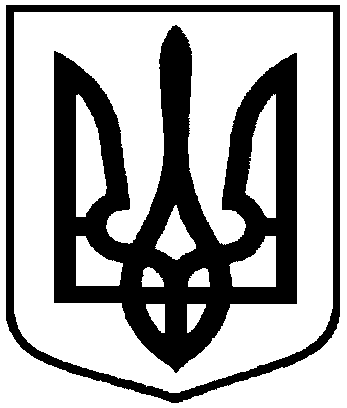 Про скликання позачергової сесії Сумської міської ради VІІI скликання 13 квітня 2022 року